Tech Rider, Ida WenøeDuo set up:2x vox (lead & choir)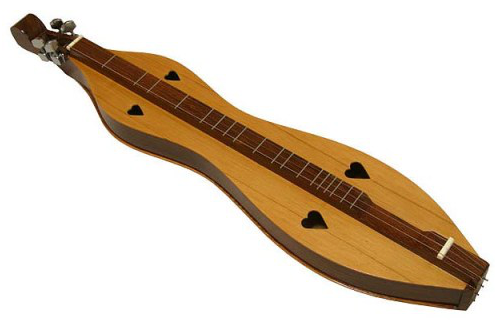 2x DI (2 acoustic guitars)Mic for guitar ampMic for dulcimer  (see picture)Acoustic piano if possible2 chairs